Hendrik-Hamel-Prize for Korean Studies in Europe2023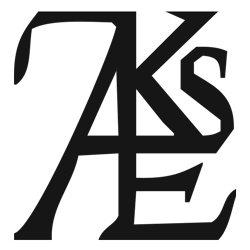 Awarded toCharlotte Horlyckfor her bookKorean Art. From the 19th century to the presentpublished atReaktion Books (London), 2017